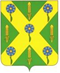 РОССИЙСКАЯ ФЕДЕРАЦИЯОРЛОВСКАЯ ОБЛАСТЬНОВОСИЛЬСКИЙ РАЙОННЫЙ СОВЕТ НАРОДНЫХ ДЕПУТАТОВРЕШЕНИЕ                25 ноября 2022 года                                                №  47         г. Новосиль О внесении изменений в решение Новосильского районного Совета народных депутатов от 28.12.2021г. № 21 «О районном бюджете на 2022 год и плановый период 2023-2024 годов»Принято Новосильским районнымСоветом народных депутатов 25 ноября 2022 года        В соответствии с Бюджетным кодексом Российской Федерации, Положением о бюджетном процессе в Новосильском районе, утвержденным решением Новосильского районного Совета народных депутатов от 22 февраля 2019 года № 825 «Об утверждении Положения о бюджетном процессе в Новосильском районе», Новосильский районный Совет народных депутатов  решил:1. Внести в решение Новосильского районного Совета народных депутатов от 28.12.2021г. № 21 «О районном бюджете на 2022 год и плановый период 2023-2024 годов» следующие изменения:1) в пункте 1 части 1 статьи 1 цифру «246276,71867» заменить цифрой «248903,15068»; 2) в пункте 2 части 1 статьи 1 цифру «265989,37986» заменить цифрой «269121,41187»; 3) в пункте 5 части 1 статьи 1 цифру «19712,66119» заменить цифрой «20218,26119»;4) подпункт 2 части 4  статьи 6 изложить в следующей редакции:«2) по договорам (муниципальным контрактам) о выполнении работ по строительству, реконструкции и капитальному ремонту объектов капитального строительства муниципальной собственности Новосильского района Орловской области - в размере, установленном правовыми актами Правительства Орловской области, администрации Новосильского района, если иное не предусмотрено законодательством Российской Федерации;5) подпункт 3 части 4  статьи 6 изложить в следующей редакции:«3) по договорам (муниципальным контрактам), за исключением договоров (муниципальных контрактов), определенных в пунктах 1 и 2 части 4 настоящей статьи, - в размере, установленном правовыми актами Правительства Орловской области, администрации Новосильского района,  если иное не предусмотрено законодательством Российской Федерации.";  6) подпункт 4 части 4  статьи 6 исключить;7) в части 8 статьи 7 цифру «206666,26973» заменить цифрой «208314,72124»; 8) в части 4 статьи 8 цифру «148742,98867» заменить цифрой «151369,42068»; 9) приложение 1 изложить в новой редакции согласно приложению 1 к настоящему решению; 10) приложение 5 изложить в новой редакции согласно приложению 2 к настоящему решению;11) приложение 7 изложить в новой редакции согласно приложению 3 к настоящему решению; 12) приложение 8 изложить в новой редакции согласно приложению 4 к настоящему решению; 13) приложение 9 изложить в новой редакции согласно приложению 5 к настоящему решению;14) приложение 14 изложить в новой редакции согласно приложению 6 к настоящему решению.2. Настоящее решение вступает в силу с момента подписания.Председатель Новосильского районного Совета народных депутатов 						Д.П. СигачевГлава Новосильского района 					         Е.Н. Демин		